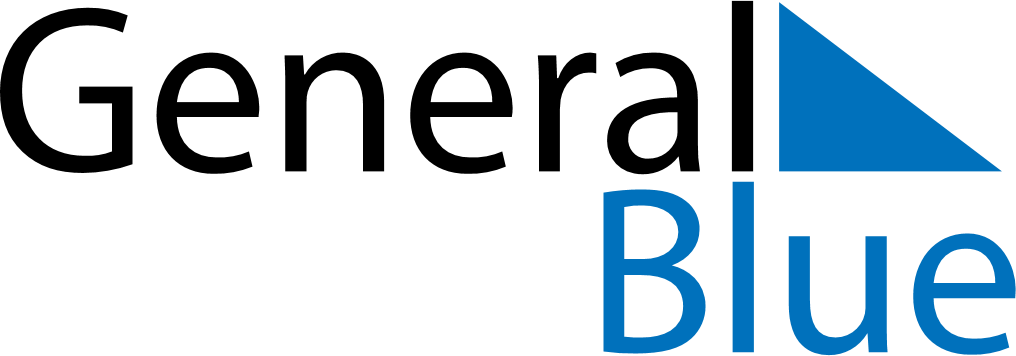 August 2018August 2018August 2018UkraineUkraineSUNMONTUEWEDTHUFRISAT12345678910111213141516171819202122232425Independence Day262728293031